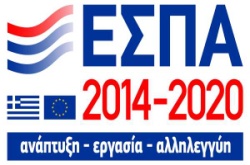 Ε.110-1α: ΑΝΑΚΟΙΝΩΣΗ – ΠΡΟΣΚΛΗΣΗ ΕΚΔΗΛΩΣΗΣ ΕΝΔΙΑΦΕΡΟΝΤΟΣ ΤΕΙ ΘεσσαλίαςΤμήμα: Τμήμα Τεχνολογίας ΤροφίμωνΚαρδίτσα, 12/09/2017Ανακοινώνεται η προκήρυξη επιδοτούμενων  θέσεων Πρακτικής Άσκησης, στα πλαίσια του προγράμματος “Πρακτική Άσκηση Τριτοβάθμιας Εκπαίδευσης” του Ε.Π. «Ανάπτυξη Ανθρωπίνου Δυναμικού, Εκπαίδευση και Δια Βίου Μάθηση» το οποίο συγχρηματοδοτείται από το Ευρωπαϊκό Κοινωνικό Ταμείο, για την ονομαστική περίοδο από 01/10/2017 έως 31/03/2018.Οι ενδιαφερόμενοι φοιτητές θα πρέπει να υποβάλλουν σχετική αίτηση, μέχρι 19/09/2017. Η κατάθεση δικαιολογητικών θα γίνει στο Γραφείο Πρακτικής Άσκησης Καρδίτσας (Κτίριο Τμήματος Δασοπονίας & Δ.Φ.Π., α΄ όροφος) κατά τις ημερομηνίες 12/09/2017-19/09/2017.Tα απαιτούμενα δικαιολογητικά είναι τα ακόλουθα: 	α. Αίτηση (έντυπο Ε.110-2Α)	β. Βεβαίωση Πρακτικής ΕΣΠΑ (εκδίδεται από τη Γραμματεία))	γ. Εκκαθαριστικό Εφορίας (οικογενειακό)	δ. Πιστοποιητικό Οικογενειακής Κατάστασης (εκδίδεται από τα ΚΕΠ)	ε. Για την περίπτωση αναπηρίας: Απόφαση Υγειονομικής Επιτροπής	στ. Για την περίπτωση ασθένειας: Βεβαίωση Κρατικού Νοσοκομείου 	ζ. Βεβαίωση Εργοδότη (εκδίδεται από το φορέα υποδοχής για την αποδοχή του φοιτητή)Ο τελικός αριθμός θέσεων και δυνατότητας επιδότησης θα γίνει γνωστός τις επόμενες ημέρες.Η περίοδος ενστάσεων θα διαρκέσει δυο (2) ημέρες από την ανακοίνωση των αποτελεσμάτων. Ο Επιστημονικός Υπεύθυνος Π.Α Τμήματος            Ιωάννης Γιοβανούδης